english class lviATENÇÃO!A partir de hoje, visto que passaremos a usar o Google Classroom como canal principal das nossas atividades, temos novas instruções para o registro das suas atividades no DynEd.Observe o passo a passo:I. Após realizar seus 30min de estudo no DYNED, acesse o GOOGLE CLASSROOM e entre na disciplina 8º ANO - L.E.M. Inglês.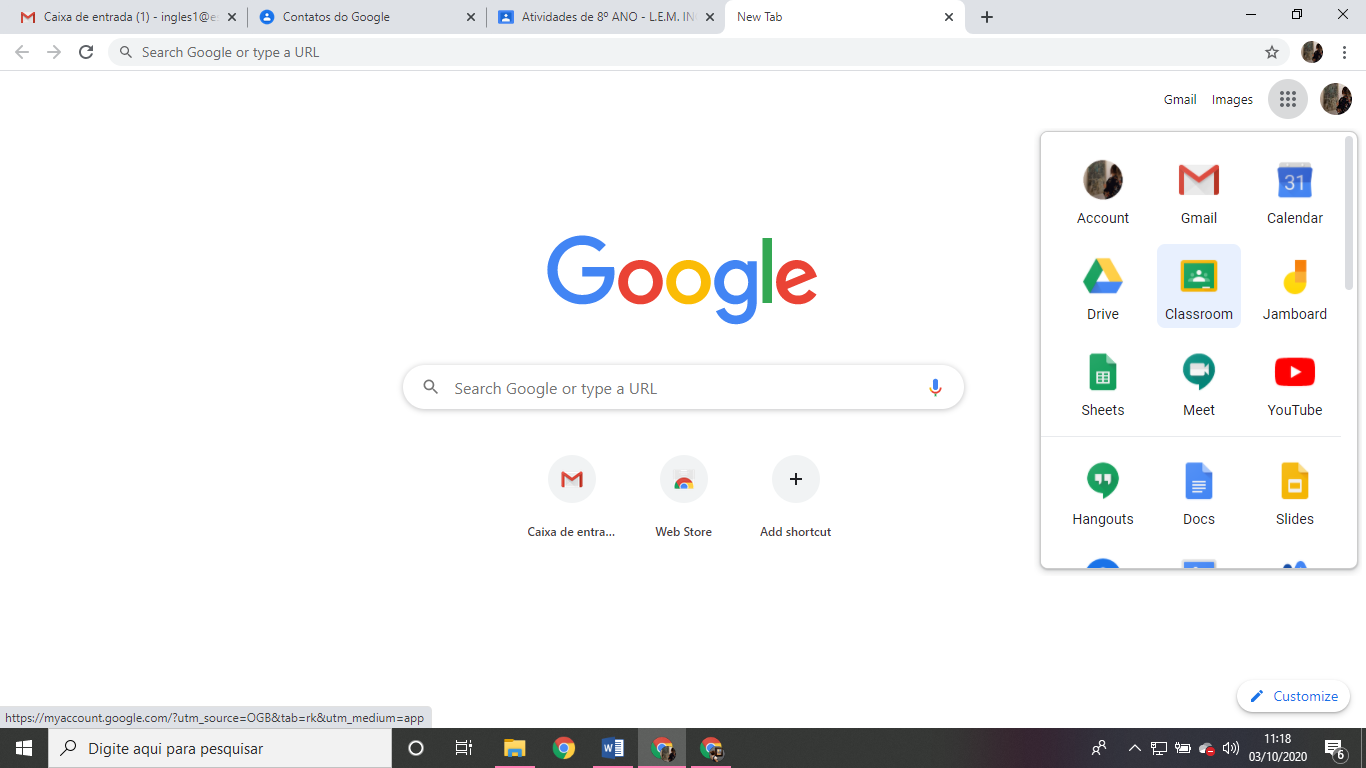 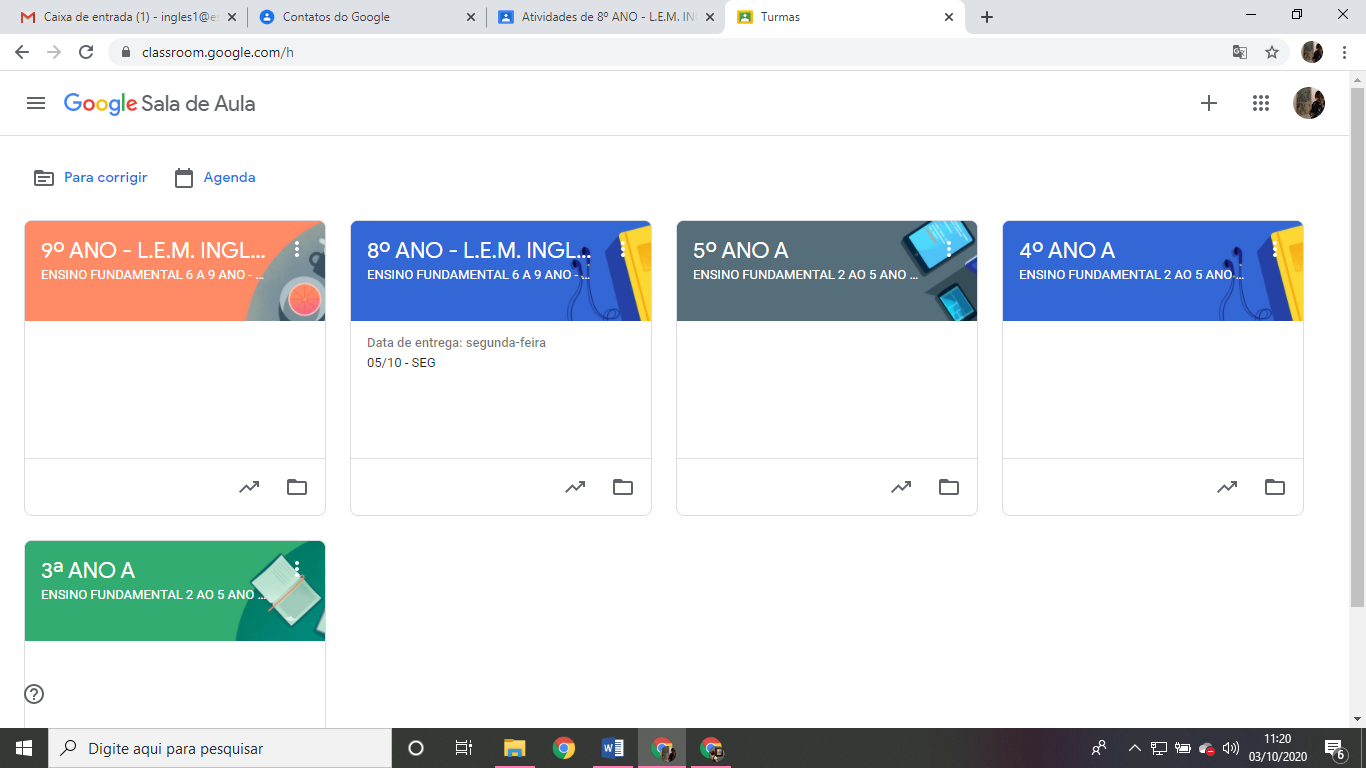 II. 						 II. Na aba Atividades, encontre o tópico Registros Dyned e clique na data adequada (no dia de hoje, 05/10 – SEG).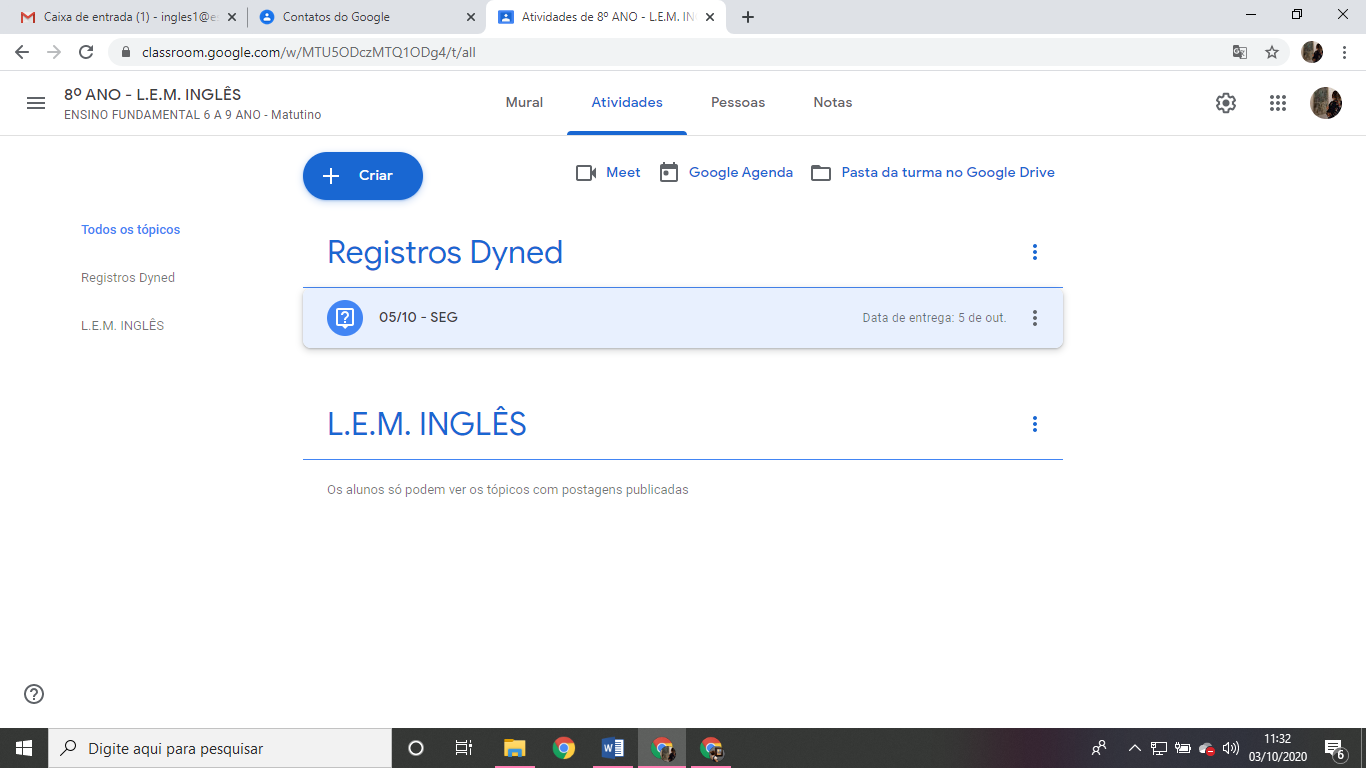 III. Preencha a resposta com as informações solicitadas (tempo, repetição, microfone, fone de ouvido) e, quando estiver tudo pronto, clique em entregar.Para cada aula no Dyned, será criada uma atividade similar a essa, com a data e o espaço de resposta. Em caso de dúvidas, envie e-mail ou chame a professora (com educação e carinho...) no hangouts (Ingles1@escolaieij.com.br). Lembrem-se de que o e-mail anterior não será mais utilizado, por isso é importante enviar a mensagem no endereço atual! 